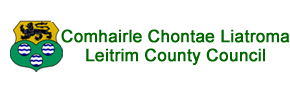 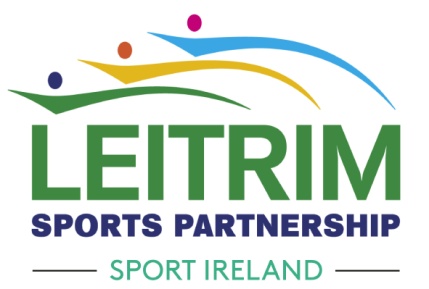 Leitrim Horse-Riding and Animal Welfare Project 2023Horse-Riding Programme for 11–17 year oldsHorse-Riding Programme for Autists aged 7 – 11 year oldParticipantsChildren aged 11-17 from traveller, disadvantaged, non-national or refugee backgrounds and children with autism aged 7-11. Aims of the ProgrammeParticipants will gain horse-riding and equine husbandry skills. Participants will gain knowledge of animal welfare.Children will participate in a novel sport and gain increased self-confidence in a socially interactive environment. Focus on positive mental health & resilience.Programme OutlineHorse-riding lessons										Horse Care and Stable Management.	Equine Welfare. Equine Dentistry FarrierPony CampMoorlands Equestrian Centre, Drumshanbo, Co Leitrim.Closing date for applications Friday 5th May 2023 @ 4pmFor further information please contact Leitrim Sports Partnership 071 9650498 or sports@leitrimcoco.ie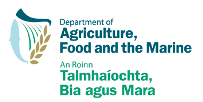 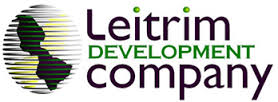 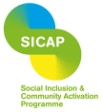 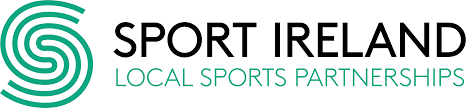 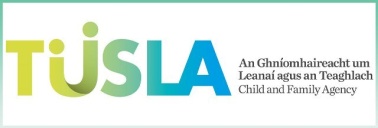 